Kasetsart Journal of Social Science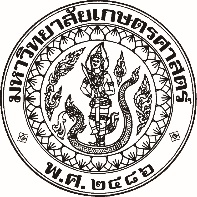 Kasetsart University Research and Development Institute,Kasetsart University, Bangkok 10900, Thailand.Tel. 662 5795548, Fax. 662 9405977E-mail: kjss@ku.thReview’s Comment & Response Form on KJSS: Code paperOther:…………………………………………………………………………………………..………………………………………………………………………………………………….. ………………………………………………………………………………………………......……………..………………………………………………………………………………………………………………..………………………………………………………………………………………………………………..………………………………………………………………………………………………………………..………………………………………………………………………………………………………………..………………………………………………………………………………………………………………..……………………………………………………………………………………………………………………..ReviewerReviewer’s CommentRespond to Reviewer (Explanations/Descriptions-Section-Page-Line)11.11.11.21.21.31.31.41.41.51.522.12.12.22.22.32.32.42.42.52.533.13.13.23.23.33.33.43.43.53.5